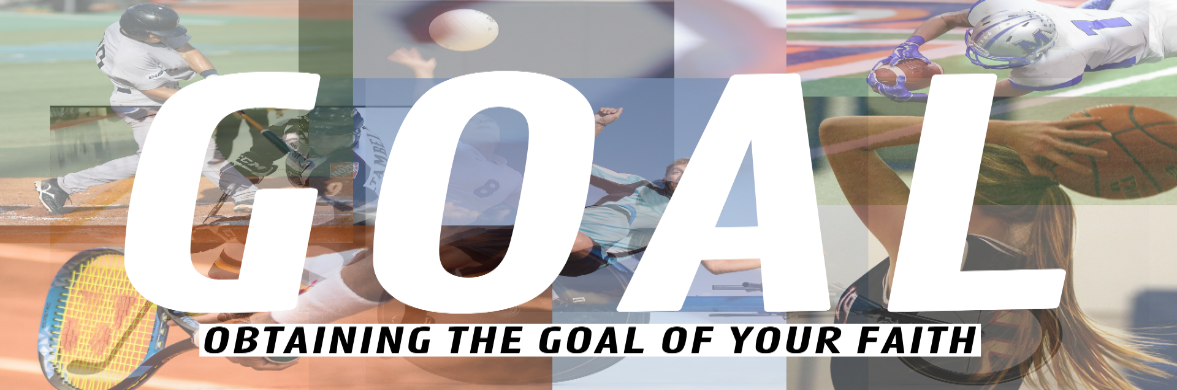 GOAL – All For One…One For AllONE FOR ALL IS…Demonstrated __________________John 17:20-21, 23 “20My prayer is not for them alone. I pray also for those who will believe in me through their message, 21 that all of them may be one, Father, just as you are in me and I am in you…23 I in them and you in me.”ALL FOR ONE IS…Separate __________________1 Corinthians 12:12-13“12The body is a unit, though it is made up of many parts; and though all its parts are many, they form one body. So, it is with Christ. 13 For we were all baptized by one Spirit into one body—whether Jews or Greeks, slave or free—and we were all given the one Spirit to drink.”1 Corinthians 12:14-16“14Now the body is not made up of one part but of many. 15If the foot should say, ‘Because I am not a hand, I do not belong to the body,’ it would not for that reason cease to be part of the body. 16And if the ear should say, ‘Because I am not an eye, I do not belong to the body,’ it would not for that reason cease to be part of the body.”ONE FOR ALL IS…Fulfilling __________________1 Corinthians 12:17-20“17If the whole body were an eye, where would the sense of hearing be? If the whole body were an ear, where would the sense of smell be? 18But in fact God has arranged the parts in the body, every one of them, just as he wanted them to be. 19If they were all one part, where would the body be? 20As it is, there are many parts, but one body.”1 Corinthians 12:21“21The eye cannot say to the hand, ‘I don’t need you!’ And the head cannot say to the feet, ‘I don’t need you!’”ONE FOR ALL IS…____________________________________1 Corinthians 12:22-24“22On the contrary, those parts of the body that seem to be weaker are indispensable, 23 and the parts that we think are less honorable we treat with special honor. And the parts that are unpresentable are treated with special modesty, 24 while our presentable parts need no special treatment. But God has combined the members of the body and has given greater honor to the parts that lacked it.”1 Corinthians 12:25“25so that there should be no division in the body, but that its parts should have equal concern for each other.”1 Corinthians 12:26“26If one part suffers, every part suffers with it; if one part is honored, every part rejoices with it.”ALL FOR ONE IS…Fulfilling __________________1 Corinthians 12:27-31“27Now you are the body of Christ, and each one of you is a part of it. 28 And in the church God has appointed first of all apostles, second prophets, third teachers, then workers of miracles, also those having gifts of healing, those able to help others, those with gifts of administration, and those speaking in different kinds of tongues. 29 Are all apostles? Are all prophets? Are all teachers? Do all work miracles? 30 Do all have gifts of healing? Do all speak in tongues? Do all interpret? 31 But eagerly desire the greater gifts.”GOAL – All For One…One For AllONE FOR ALL IS…Demonstrated __________________John 17:20-21, 23 “20My prayer is not for them alone. I pray also for those who will believe in me through their message, 21 that all of them may be one, Father, just as you are in me and I am in you…23 I in them and you in me.”ALL FOR ONE IS…Separate __________________1 Corinthians 12:12-13“12The body is a unit, though it is made up of many parts; and though all its parts are many, they form one body. So, it is with Christ. 13 For we were all baptized by one Spirit into one body—whether Jews or Greeks, slave or free—and we were all given the one Spirit to drink.”1 Corinthians 12:14-16“14Now the body is not made up of one part but of many. 15If the foot should say, ‘Because I am not a hand, I do not belong to the body,’ it would not for that reason cease to be part of the body. 16And if the ear should say, ‘Because I am not an eye, I do not belong to the body,’ it would not for that reason cease to be part of the body.”ONE FOR ALL IS…Fulfilling __________________1 Corinthians 12:17-20“17If the whole body were an eye, where would the sense of hearing be? If the whole body were an ear, where would the sense of smell be? 18But in fact God has arranged the parts in the body, every one of them, just as he wanted them to be. 19If they were all one part, where would the body be? 20As it is, there are many parts, but one body.”1 Corinthians 12:21“21The eye cannot say to the hand, ‘I don’t need you!’ And the head cannot say to the feet, ‘I don’t need you!’”ONE FOR ALL IS…____________________________________1 Corinthians 12:22-24“22On the contrary, those parts of the body that seem to be weaker are indispensable, 23 and the parts that we think are less honorable we treat with special honor. And the parts that are unpresentable are treated with special modesty, 24 while our presentable parts need no special treatment. But God has combined the members of the body and has given greater honor to the parts that lacked it.”1 Corinthians 12:25“25so that there should be no division in the body, but that its parts should have equal concern for each other.”1 Corinthians 12:26“26If one part suffers, every part suffers with it; if one part is honored, every part rejoices with it.”ALL FOR ONE IS…Fulfilling __________________1 Corinthians 12:27-31“27Now you are the body of Christ, and each one of you is a part of it. 28 And in the church God has appointed first of all apostles, second prophets, third teachers, then workers of miracles, also those having gifts of healing, those able to help others, those with gifts of administration, and those speaking in different kinds of tongues. 29 Are all apostles? Are all prophets? Are all teachers? Do all work miracles? 30 Do all have gifts of healing? Do all speak in tongues? Do all interpret? 31 But eagerly desire the greater gifts.